Santa Paula Art Museum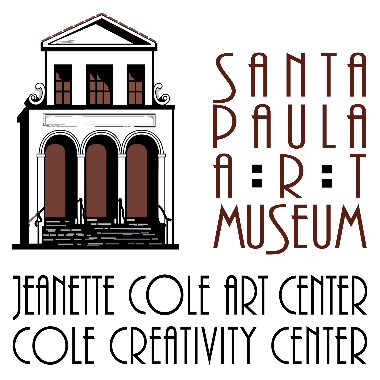 www.santapaulaartmuseum.orgEntries and questions should be submitted to:Santa Paula Art Museum117 N. 10th Street / Santa Paula, CA 93060(805) 525-5554 / info@santapaulaartmuseum.orgCALL TO ARTISTS The Santa Paula Art Museum presentsThe Wall: Boundaries Between and Within Us On view October 20, 2018 through January 27, 2019Art will be on exhibit at the Santa Paula Art Museum 117 N. 10th Street, Santa Paula, California, 93060www.santapaulaartmuseum.org About the Santa Paula Art MuseumThe Santa Paula Art Museum opened in 2010 as a non-profit organization with a mission to preserve and share Santa Paula, California's artistic heritage including the famous Santa Paula Art Collection; and to educate and engage the community through collection, exhibition, interpretation, programming and outreach. The Museum’s main exhibition building, the Jeanette Cole Art Center, is located in the historic Limoneira Building at 117 N. 10th Street in downtown Santa Paula. In summer 2018, the Museum will expand to include a second building, the newly renovated Cole Creativity Center, located next-door at 123 N. 10th Street. The Cole Creativity Center is a shared space where creativity is abundant, artists share and inspire, students discover and explore, and where art builds community. It will offer a wide variety of creative educational programming for children, teens and adults.Eligibility This call to artists is open to all artists over the age of 18 working in both two and three dimensional media who create art that in some way connects to the title and theme, The Wall: Boundaries Between and Within Us. This theme was chosen as an opportunity to explore the nature of boundaries - lines that define, surround, protect, divide, include and exclude, whether real or imagined, explicit or implicit.  We encourage thoughtful interpretations of this theme including (but not limited to) those that are literal, figurative, metaphorical, conceptual, social, political, philosophical, personal, and/or spiritual. Priority will be given to those works that investigate issues and topics relevant to our community, are intellectually accessible, and provide opportunities for reflection to our audience. Artists must include a brief text (100 words or less) that can be included in an exhibit label that will accompany their artwork. The text should share or suggest an interpretation for the imagery. Interpretations need not be literal or definitive, and should stimulate and invite viewers to contemplate the image within the context of the exhibit theme. All styles of work and media are considered: painting, drawing, photography, sculpture, mixed media, ceramics, metals, and/or fabric arts. Only work not previously shown at the Santa Paula Art Museum will be considered. No giclées, prints, or reproductions will be accepted (except in the case of photographic prints).Specifications Artists may enter a maximum of 3 works for consideration. Work that needs to be hung should not exceed 150 pounds and the size limit is 36” x 48” (larger pieces will be considered but space is usually limited). Wall hung work must be framed and wired for hanging. Works on paper should be glazed. Please label the back or underside of artworks with your name, title of the artwork, medium, dimensions, and price. The Santa Paula Art Museum reserves the right at all times to exclude any work that presents complex exhibition challenges or is not up to museum standards.Entry Requirements for Images and Documents1. A completed entry form with your full name, contact information, artwork titles, mediums, sizes, and prices. The entry form can be found at the end of this document. Your entry form must be received by Saturday, September 1, 2018.2.  Up to 3 digital images e-mailed as an attachment or sent by mail on CDSelection of artworks will be made from digital images emailed to info@santapaulaartmuseum.org or sent by mail on a CD to 117 N. 10th Street, Santa Paula, CA 93060. You may include up to 3 digital images formatted as JPEGs at 300 pixels per inch, sized to at least 4x5 inches, (this size reproduces best for publicity purposes). In the file name of each of your digital images, please include your full name, the artwork title, medium, and dimensions (e.g., Jane Smith, Title, Oil, 24x36.jpg). If your files are too large for email, use a service like Dropbox. Dropbox folders can be shared with info@santapaulaartmuseum.org. Please contact the Museum at (805) 525-5554 if you have any questions about image or file formatting. Your digital images must be received by Saturday, September 1, 2018. *Please note that we select images to use in our press releases, on mailers, and in the exhibition catalog based on suitable file resolution as well as artistic quality. To possibly see your images in print, please ensure they are high enough resolution for print media.3. A brief interpretive text (100 words or less) to accompany your artwork(s) e-mailed as an attachment or sent by mail on CD.Text(s) should share or suggest an interpretation for your imagery. Interpretations need not be literal or definitive, and should stimulate and invite viewers to contemplate the image within the context of the exhibit theme. Your text(s) must be submitted in Microsoft Word format (.doc or .docx). Each text should be clearly labeled to correspond to each individual piece. Your brief interpretive text(s) must be received by Saturday, September 1, 2018. 4.  Your artist resume e-mailed as an attachment or sent by mail on CD.Resumes must be submitted in Microsoft Word format (.doc or .docx) and should be no longer than one page. Your resume must be received by Saturday, September 1, 2018. Jurors Works for the exhibition will be selected by a panel including Santa Paula Art Museum curatorial staff and members of local academic arts programs. Sales All artworks must be for sale to be eligible for the exhibit. The Santa Paula Art Museum receives a 40% commission on all sales. The artist receives 60%.Fees If you are mailing your art submission please include a non-refundable processing fee of $30. If you are emailing your submission please send the processing fee of $30 by mail or use PayPal. Submissions will not be viewed until the processing fee is received. The fee covers the submission of up to 3 images. Please make checks and money orders payable to the Santa Paula Art Museum. Payment can be made using PayPal. The address for PayPal payments is info@santapaulaartmuseum.org. Your payment must be received by Saturday, September 1, 2018. Use of Art for Publicity Submission of a digital image by an artist constitutes agreement for the Santa Paula Art Museum to reproduce that image for catalog, publicity, website, and educational purposes unless otherwise specified by the artist.Liability The museum exercises the same care and respect to loans as it does in the safekeeping of its own property. The artwork will be insured under the Santa Paula Art Museum’s policy with AXA Insurance Co., 3 West 35th Street, 11th Floor, New York, NY, 10001, phone: (212) 415-8400. The lender will be named as an additional named insured under this policy.  Delivery and Return of ArtThe artist is responsible for delivering their art to the Santa Paula Art Museum before the exhibition and taking it off site after the exhibition. Please see the calendar of important dates below for delivery and return dates. Artwork must be picked up on the date specified following the close of the exhibition as the Museum is unable to offer storage space. Please note, if an artwork has not been retrieved by the artist or a duly authorized agent on the day specified following the closing date of the exhibition, or if other arrangements have not been made prior to the closing date of the exhibition, the Museum will consider all rights of the artist to their artwork(s) forfeited and the artwork(s) will be donated to the Museum’s annual art auctionCalendar of Important DatesExhibition Dates: October 20, 2018 through January 27, 2019Premiere Party: Saturday, October 20, 2018, from 4:00 to 6:00 p.m. at the Santa Paula Art Museum (each artist plus one guest receives free admission to the premiere party)Entry form, digital images, interpretive texts, and artist resume must all be received by Saturday, September 1, 2018.Notification of acceptance or rejection of artists’ work will be delivered by Wednesday, September 12, 2018.Actual Work to Arrive at Museum: Monday, October 15, 2018, from 10:00 a.m. to 4:00 p.m. (unless other arrangements are made).Return of Work: Monday, January 28, 2019, from 10:00 a.m. to 4:00 p.m. at the Santa Paula Art Museum. Artworks cannot be removed from the exhibition prior to this date. Questions? Please contact Executive Director Jennifer Heighton or Director of Marketing Julie Cluster by calling (805) 525-5554 or email info@santapaulaartmuseum.org.ENTRY FORMPlease print and fill out the following two pages and mail with your $30 processing fee and CD with images (if mailing). If e-mailing your entries, please fill out and attach the following two pages to your email. Entrant Information (please print)Artist’s Name____________________________________________________________ Phone___________________________________________________________________Address_________________________________________________________________City__________________________________ State___________ Zip______________ E-mail___________________________________________________________________Web Site________________________________________________________________Artist’s Signature _______________________________________________ Date______________________Signing the entry form constitutes agreement with all of the terms and conditions contained in this prospectus. ARTIST’S ENTRY 1: Title _______________________________________________________________ Medium ____________________________________________________________ Framed Size ________________________________________________________ Price ________________________________________________________________ ARTIST’S ENTRY 2: Title _______________________________________________________________ Medium ___________________________________________________________ Framed Size _______________________________________________________ Price _______________________________________________________________ ARTIST’S ENTRY 3: Title _______________________________________________________________ Medium ___________________________________________________________ Framed Size _______________________________________________________ Price _______________________________________________________________ 